2019-2020 EĞİTİM ÖĞRETİM YILI ÇORUM ŞEHİT OSMAN ARSLAN KIZ ANADOLU İHL8/…. SINIFI ARAPÇA DERSİ 1.DÖNEM 2.YAZILI SINAV SORULARICEVAP FORMU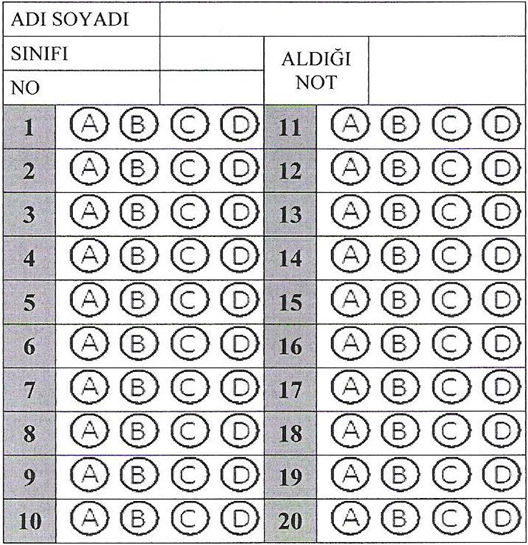 Süre 40 dakika, her bir doğru cevap 5 puandır.Başarılar dilerim, Allah yardımcınız olsun… Ramazan SUArapça Öğretmeni1.   سَأَشْتَري ............ لِلرِّحْلةBoş bırakılan yere aşağıdakilerden hangisinin getirilmesi uygundur?A) تَذْكِرة          B) مَدْرَسةC) المَوْقِف        D) الطَّريقA) تَذْكِرة          B) مَدْرَسةC) المَوْقِف        D) الطَّريقA) تَذْكِرة          B) مَدْرَسةC) المَوْقِف        D) الطَّريقA) تَذْكِرة          B) مَدْرَسةC) المَوْقِف        D) الطَّريق2.   Resim size hangi kulübü hatırlatıyor?A) نادي الموسيقىB) نادي الرِّياضةC) نادي النَّظافةD) نادي المَكْتَبة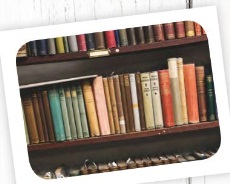 3.   هو يَدْرُسُ دائِمًا.Bu cümlenin devamında aşağıdaki cümlelerden hangisi getirilirse anlam bütünlüğü olur?هو يَدْرُسُ دائِمًا.Bu cümlenin devamında aşağıdaki cümlelerden hangisi getirilirse anlam bütünlüğü olur?A) أَذْهَبُ إلى المَسْرَحB) لِذَلِك يَنجَحُ في دُروسِهC) لِاَنَّ المَسْرَحِيّة مُمْتِعةD) بَيْت جَدِّي في القَرْية4.   Ayşe: سَنَذْهَبُ - Gideceğizİsmail: اِشْتَرَيْتُ - Satın aldımZümra: أَقْرَأُ - OkudumHangi öğrenci yada öğrencilerin verdiği bilgi doğrudur?Ayşe: سَنَذْهَبُ - Gideceğizİsmail: اِشْتَرَيْتُ - Satın aldımZümra: أَقْرَأُ - OkudumHangi öğrenci yada öğrencilerin verdiği bilgi doğrudur?A) Sadece ZümraB) İsmail ve ZümraC) HepsiD) Ayşe ve İsmail5.   Zamanla ilgili kavramlar söylendiğinde hangisi dışarıda kalır?A) دائِمًا            B) الصِّحةC) كُلّ يَوْم         D) أَحْياناًA) دائِمًا            B) الصِّحةC) كُلّ يَوْم         D) أَحْياناًA) دائِمًا            B) الصِّحةC) كُلّ يَوْم         D) أَحْياناًA) دائِمًا            B) الصِّحةC) كُلّ يَوْم         D) أَحْياناً6.   نحن نُحِبُّ الكَشّافة لِذَلِك نَخْتارُ نادي Cümlenin hangi kelimeyle tamamlanması anlam bütünlüğü açısından uygundur?A) الصَّحافة              B) الكَشّافةC) نادي التّاريخ          D) الموسيقى7.   Aşağıdaki eşleştirmelerden hangisinde yanlışlık yapılmıştır?Aşağıdaki eşleştirmelerden hangisinde yanlışlık yapılmıştır?A) دَوْر - RolB) مُمَثِّل - OyuncuC) مَشْهَد - SenaryoD) مَسْرَحِيّة - Tiyatro8.   Tekil - çoğul eşleştirmelerinden hangisinde yanlışlık yapılmıştır?A) حِكاية – حِكايات   B) شاعِر - شُعَرَاءC) كِتاب – كِتابات     D) قِصّة - قِصَصA) حِكاية – حِكايات   B) شاعِر - شُعَرَاءC) كِتاب – كِتابات     D) قِصّة - قِصَصA) حِكاية – حِكايات   B) شاعِر - شُعَرَاءC) كِتاب – كِتابات     D) قِصّة - قِصَصA) حِكاية – حِكايات   B) شاعِر - شُعَرَاءC) كِتاب – كِتابات     D) قِصّة - قِصَص9.  كم السّاعة؟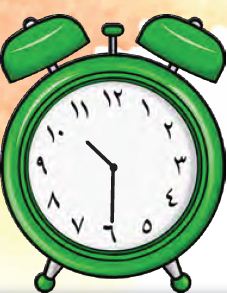 A) السّاعة العاشِرة والرُّبْعB) السّاعة العاشِرة والنِّصْفC) السّاعة التاسعة والنِّصْفD) السّاعة العاشِرة إلّا ثُلُثًا10.   سَنُعِدُّ مَجَلَّة أَدَبِيّة في نادي الثَّقافة والفَنّBu cümlede aşağıdakilerden hangisinden bahsedilmemiştir?A) Kültür               B) SanatC) Şair                  D) DergiA) Kültür               B) SanatC) Şair                  D) DergiA) Kültür               B) SanatC) Şair                  D) DergiA) Kültür               B) SanatC) Şair                  D) DergiA) Kültür               B) SanatC) Şair                  D) Dergi11.   Arapça olarak "Harika fikir" demek isteyen arkadaşınıza hangi seçeneği önerirsiniz?Arapça olarak "Harika fikir" demek isteyen arkadaşınıza hangi seçeneği önerirsiniz?A) ما رَأْيُكَB) فِكْرة رائِعةC) اِخْتِيار جَيِّدD) عيد ميلاد12.   الابْن : أين أَنْقَرة يا أَبي؟
الأَب : ..................Diyalokta boş bırakılan yere aşağıdakilerden hangi cümlenin getirilmesi uygundur?الابْن : أين أَنْقَرة يا أَبي؟
الأَب : ..................Diyalokta boş bırakılan yere aşağıdakilerden hangi cümlenin getirilmesi uygundur?A) الرِّحْلة خَمْس ساعاتB) مَدينة جَميلة وتاريخِيّةC) في مِنْطَقة يَميِن الأَناضولD) في مِنْطَقة وَسَط الأَناضول13.   أَيّ نَوْعٍ مِن الكُتُب تُحِبُّ؟Sorusunun cevabı aşağıdakilerden hangisi olamaz?أَيّ نَوْعٍ مِن الكُتُب تُحِبُّ؟Sorusunun cevabı aşağıdakilerden hangisi olamaz?A) أُحِبُّ الكُتُب التّاريخِيّةB) أُحِبُّ الكُتُب المُغامَراتC) أُحِبُّ الكُتُب العِلْمِيّةD)  يحِبُّ الكُتُب الدّينِيّة14.   شاعرِ مشْهور. هو مشْهور بحُب الإسْلام والوطَن. وهو شاعرنا الوطَنِيMetinde bahsedilen şairimiz aşağıdakilerden hangisidir?شاعرِ مشْهور. هو مشْهور بحُب الإسْلام والوطَن. وهو شاعرنا الوطَنِيMetinde bahsedilen şairimiz aşağıdakilerden hangisidir?A) مَحْمود دَرْويشB) أَمين مَعَلوفC) مُحَمَّد عاكِف أرْصويD) عمر سيف الدين15.   بَيْتُك بَعيد .......... المَدْرَسةBoş bırakılan yere aşağıdakilerden hangisinin getirilmesi uygundur?A) في      B) عَن       C) مِن     D) عَلىA) في      B) عَن       C) مِن     D) عَلىA) في      B) عَن       C) مِن     D) عَلىA) في      B) عَن       C) مِن     D) عَلى16.   Macera kitaplarından hoşlanan Ali’ye hangi seçeneği önerirsiniz?Macera kitaplarından hoşlanan Ali’ye hangi seçeneği önerirsiniz?A) كُتُب المُغامَراتB) الكُتُب العِلْمِيّةC) الكُتُب الأَطْفالD) الكُتُب الدِّينِيّة17.   سَتَكون هذه المَجَلّة جَميلة جِدًّاCümlesinin Türkçe karşılığı hangi seçenekte doğru olarak verilmiştir?A) Bu dergi çok güzel olacakB) Bu şair iyi bir şairC) Bu dergi çok güzel olmuşD) Dergide güzel yazılar olacak18.   Aşağıdaki eşleştirmelerden hangisinde yanlışlık yapılmıştır?Aşağıdaki eşleştirmelerden hangisinde yanlışlık yapılmıştır?A) وَسَط - OrtaB) يَمِين - SağC) يسَار - SolD) تَذْكِرَة - Gezinti19.   أَقولُ ......: سَلامَتكَBoş bırakılan yere seçeneklerden hangisi getirilmelidir?     A) لَه       B) ماذا    C) أَيّ      D) في20.   سَأَذْهَبُ إلى مَعْرَض الكِتابCümlesinin Türkçe karşılığı nedir?سَأَذْهَبُ إلى مَعْرَض الكِتابCümlesinin Türkçe karşılığı nedir?A) Kitap fuarına gideceğimB) Kitap fuarına gittimC) Kitap fuarına gideceksinD) Kitap almaya gideceğim